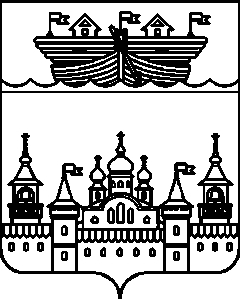 СЕЛЬСКИЙ СОВЕТ ВОЗДВИЖЕНСКОГО СЕЛЬСОВЕТА ВОСКРЕСЕНСКОГО МУНИЦИПАЛЬНОГО РАЙОНА НИЖЕГОРОДСКОЙ ОБЛАСТИРЕШЕНИЕ16 марта 2018 года											№ 9Об участии администрации Воздвиженского сельсовета Воскресенского муниципального района Нижегородской области в проекте по поддержке местных инициативВ соответствии с Постановлением Правительства Нижегородской области от 22 декабря 2017 года № 945 «О реализации на территории Нижегородской области проекта по поддержке местных инициатив», а также в целях повышения качества социальных условий на местном уровне, в соответствии с решением населения д. Большие Отары и д. Большое Иевлево сельский Совет Воздвиженского сельсовета Воскресенского муниципального района Нижегородской области решил:1.Принять участие в проекте по поддержке местных инициатив в 2018 году. 2.Рекомендовать администрации Воздвиженского сельсовета принять участие в конкурсном отборе проектов по поддержке местных инициатив.3.Разместить настоящее решение на официальном сайте в сети Интернет и обнародовать на информационном стенде в здании администрации Воздвиженского сельсовета.Глава местного самоуправления 					Н.П. Лебедев